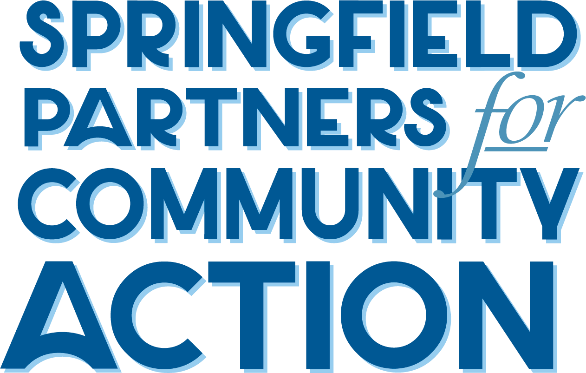 Community Scholarship 2022---------------------------------------------------------------------------------------------------------------------Dear Applicant, We want to help you take the next step in your future. We are looking to award a number of $1,000 scholarships that can help with tuition and alleviate the cost of going back to school and investing in bettering yourself.Eligibility Requirements: All applicants must be Springfield residentsIncome eligibility guidelines may applyScholarships will be awarded to those attending accredited/licensed schools in MassachusettsApplications must be received by May 27, 2022. Late entries will not be considered.If selected, must be available to attend Awards Event in June 2022 (date TBD)How to apply: Complete the attached application	Download to your computer	Complete	Send as an attachment with ALL components to the email below or drop it off in-personInclude a letter of reference, essay, and proof of income (2021 tax return or FAFSA) Utilize the checklist included in this packetEmail, mail, or drop off in-person the completed applications to:Springfield Partners for Community ActionAttn: Scholarship Committee721 State St. 2nd FloorSpringfield, MA 01109Springfield Partners for Community Action413-263-6500 	HR@SpringfieldPartnersInc.com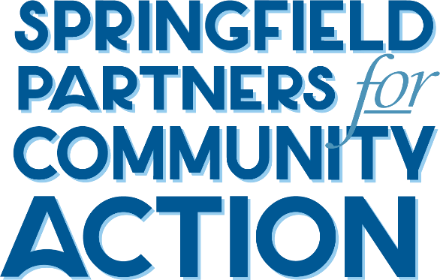 Other Adults 18+ in household   Not Applicable  				Other Adults 18+ Not Applicable Children (under 18) in household information (do NOT include scholarship applicant)Please tell us about your Community Service, include which organizations and the dates of service:Scholarship Applicant Full Name:   Scholarship Applicant Full Name:   Scholarship Applicant Full Name:   Scholarship Applicant Full Name:   Scholarship Applicant Full Name:   Scholarship Applicant Full Name:   Scholarship Applicant Full Name:   Scholarship Applicant Full Name:   Scholarship Applicant Full Name:   Scholarship Applicant Full Name:   Scholarship Applicant Full Name:   Scholarship Applicant Full Name:   Scholarship Applicant Full Name:   Scholarship Applicant Full Name:   Scholarship Applicant Full Name:   Scholarship Applicant Full Name:   Scholarship Applicant Full Name:   Scholarship Applicant Full Name:   Scholarship Applicant Full Name:   Scholarship Applicant Full Name:   Scholarship Applicant Full Name:   Scholarship Applicant Full Name:   Scholarship Applicant Full Name:   Scholarship Applicant Full Name:   Date of Birth   Date of Birth   Date of Birth   Home Phone #: Home Phone #: Home Phone #: Home Phone #: Home Phone #: Cell Phone#Cell Phone#Cell Phone#Cell Phone#Cell Phone#Cell Phone#Work Phone#Work Phone#Work Phone#Work Phone#Work Phone#Work Phone#Email Address:Email Address:Email Address:Email Address:Email Address:Email Address:Email Address:Email Address:Email Address:Email Address:Home Address (include apt#)Home Address (include apt#)Home Address (include apt#)Home Address (include apt#)Home Address (include apt#)Home Address (include apt#)Home Address (include apt#)Home Address (include apt#)Home Address (include apt#)Home Address (include apt#)Home Address (include apt#)Home Address (include apt#)Home Address (include apt#)Home Address (include apt#)City/TownCity/TownCity/TownCity/TownCity/TownCity/TownCity/TownCity/TownCity/TownCity/TownStateMA StateMA Zip CodeMailing Address: (If different from aboveMailing Address: (If different from aboveMailing Address: (If different from aboveMailing Address: (If different from aboveMailing Address: (If different from aboveMailing Address: (If different from aboveMailing Address: (If different from aboveMailing Address: (If different from aboveMailing Address: (If different from aboveMailing Address: (If different from aboveMailing Address: (If different from aboveMailing Address: (If different from aboveMailing Address: (If different from aboveMailing Address: (If different from aboveCity/TownCity/TownCity/TownCity/TownCity/TownCity/TownCity/TownCity/TownCity/TownCity/TownStateMAStateMAZip CodeDo You: Do You: Own RentOwn RentOwn RentOwn RentOwn RentOwn RentOwn RentOwn RentPermanent housingHomelessPermanent housingHomelessPermanent housingHomelessPermanent housingHomelessPermanent housingHomelessPermanent housingHomelessPermanent housingHomelessPermanent housingHomelessPermanent housingHomelessPermanent housingHomelessOther Other Other Other Other Other Other Language spoken: Language spoken: Language spoken: Language spoken: Language spoken: Language spoken: Language spoken: Language spoken: Language spoken: Language spoken: Language spoken: Language spoken: Language spoken: Language spoken: Language spoken: Language spoken: Language spoken: Language spoken: Language spoken: Language spoken: Language spoken: Language spoken: Language spoken: Language spoken: Language spoken: Language spoken: Language spoken: DEMOGRAPHIC INFORMATION:DEMOGRAPHIC INFORMATION:DEMOGRAPHIC INFORMATION:DEMOGRAPHIC INFORMATION:DEMOGRAPHIC INFORMATION:DEMOGRAPHIC INFORMATION:DEMOGRAPHIC INFORMATION:DEMOGRAPHIC INFORMATION:DEMOGRAPHIC INFORMATION:DEMOGRAPHIC INFORMATION:DEMOGRAPHIC INFORMATION:DEMOGRAPHIC INFORMATION:DEMOGRAPHIC INFORMATION:DEMOGRAPHIC INFORMATION:DEMOGRAPHIC INFORMATION:DEMOGRAPHIC INFORMATION:DEMOGRAPHIC INFORMATION:DEMOGRAPHIC INFORMATION:DEMOGRAPHIC INFORMATION:DEMOGRAPHIC INFORMATION:DEMOGRAPHIC INFORMATION:DEMOGRAPHIC INFORMATION:DEMOGRAPHIC INFORMATION:DEMOGRAPHIC INFORMATION:DEMOGRAPHIC INFORMATION:DEMOGRAPHIC INFORMATION:DEMOGRAPHIC INFORMATION:Gender :MaleFemale      Other Gender :MaleFemale      Other Gender :MaleFemale      Other Gender :MaleFemale      Other Gender :MaleFemale      Other Gender :MaleFemale      Other Race:     Amer. Indian/Alaskan         AsianBlack or African American        Hawaiian or Pacific White         Multi-Race OtherRace:     Amer. Indian/Alaskan         AsianBlack or African American        Hawaiian or Pacific White         Multi-Race OtherRace:     Amer. Indian/Alaskan         AsianBlack or African American        Hawaiian or Pacific White         Multi-Race OtherRace:     Amer. Indian/Alaskan         AsianBlack or African American        Hawaiian or Pacific White         Multi-Race OtherRace:     Amer. Indian/Alaskan         AsianBlack or African American        Hawaiian or Pacific White         Multi-Race OtherRace:     Amer. Indian/Alaskan         AsianBlack or African American        Hawaiian or Pacific White         Multi-Race OtherRace:     Amer. Indian/Alaskan         AsianBlack or African American        Hawaiian or Pacific White         Multi-Race OtherRace:     Amer. Indian/Alaskan         AsianBlack or African American        Hawaiian or Pacific White         Multi-Race OtherRace:     Amer. Indian/Alaskan         AsianBlack or African American        Hawaiian or Pacific White         Multi-Race OtherHousehold Type:Single PersonTwo Adults No ChildrenSingle ParentTwo ParentNon-Related Adults with ChildrenMultigenerational HouseholdHousehold Type:Single PersonTwo Adults No ChildrenSingle ParentTwo ParentNon-Related Adults with ChildrenMultigenerational HouseholdHousehold Type:Single PersonTwo Adults No ChildrenSingle ParentTwo ParentNon-Related Adults with ChildrenMultigenerational HouseholdHousehold Type:Single PersonTwo Adults No ChildrenSingle ParentTwo ParentNon-Related Adults with ChildrenMultigenerational HouseholdHousehold Type:Single PersonTwo Adults No ChildrenSingle ParentTwo ParentNon-Related Adults with ChildrenMultigenerational HouseholdHousehold Type:Single PersonTwo Adults No ChildrenSingle ParentTwo ParentNon-Related Adults with ChildrenMultigenerational HouseholdHousehold Type:Single PersonTwo Adults No ChildrenSingle ParentTwo ParentNon-Related Adults with ChildrenMultigenerational HouseholdHousehold Type:Single PersonTwo Adults No ChildrenSingle ParentTwo ParentNon-Related Adults with ChildrenMultigenerational HouseholdEducation Level:Grade 0-8Grades 9-12 (non -graduate)High School Graduate/Equivalent 12+ & some college2 or4 year CollegeCollege GraduateEducation Level:Grade 0-8Grades 9-12 (non -graduate)High School Graduate/Equivalent 12+ & some college2 or4 year CollegeCollege GraduateEducation Level:Grade 0-8Grades 9-12 (non -graduate)High School Graduate/Equivalent 12+ & some college2 or4 year CollegeCollege GraduateEducation Level:Grade 0-8Grades 9-12 (non -graduate)High School Graduate/Equivalent 12+ & some college2 or4 year CollegeCollege GraduateEthnicity:Hispanic, Latino, or Spanish Not Hispanic, Latino, or Spanish	Ethnicity:Hispanic, Latino, or Spanish Not Hispanic, Latino, or Spanish	Ethnicity:Hispanic, Latino, or Spanish Not Hispanic, Latino, or Spanish	Ethnicity:Hispanic, Latino, or Spanish Not Hispanic, Latino, or Spanish	Ethnicity:Hispanic, Latino, or Spanish Not Hispanic, Latino, or Spanish	Ethnicity:Hispanic, Latino, or Spanish Not Hispanic, Latino, or Spanish	Race:     Amer. Indian/Alaskan         AsianBlack or African American        Hawaiian or Pacific White         Multi-Race OtherRace:     Amer. Indian/Alaskan         AsianBlack or African American        Hawaiian or Pacific White         Multi-Race OtherRace:     Amer. Indian/Alaskan         AsianBlack or African American        Hawaiian or Pacific White         Multi-Race OtherRace:     Amer. Indian/Alaskan         AsianBlack or African American        Hawaiian or Pacific White         Multi-Race OtherRace:     Amer. Indian/Alaskan         AsianBlack or African American        Hawaiian or Pacific White         Multi-Race OtherRace:     Amer. Indian/Alaskan         AsianBlack or African American        Hawaiian or Pacific White         Multi-Race OtherRace:     Amer. Indian/Alaskan         AsianBlack or African American        Hawaiian or Pacific White         Multi-Race OtherRace:     Amer. Indian/Alaskan         AsianBlack or African American        Hawaiian or Pacific White         Multi-Race OtherRace:     Amer. Indian/Alaskan         AsianBlack or African American        Hawaiian or Pacific White         Multi-Race OtherHousehold Type:Single PersonTwo Adults No ChildrenSingle ParentTwo ParentNon-Related Adults with ChildrenMultigenerational HouseholdHousehold Type:Single PersonTwo Adults No ChildrenSingle ParentTwo ParentNon-Related Adults with ChildrenMultigenerational HouseholdHousehold Type:Single PersonTwo Adults No ChildrenSingle ParentTwo ParentNon-Related Adults with ChildrenMultigenerational HouseholdHousehold Type:Single PersonTwo Adults No ChildrenSingle ParentTwo ParentNon-Related Adults with ChildrenMultigenerational HouseholdHousehold Type:Single PersonTwo Adults No ChildrenSingle ParentTwo ParentNon-Related Adults with ChildrenMultigenerational HouseholdHousehold Type:Single PersonTwo Adults No ChildrenSingle ParentTwo ParentNon-Related Adults with ChildrenMultigenerational HouseholdHousehold Type:Single PersonTwo Adults No ChildrenSingle ParentTwo ParentNon-Related Adults with ChildrenMultigenerational HouseholdHousehold Type:Single PersonTwo Adults No ChildrenSingle ParentTwo ParentNon-Related Adults with ChildrenMultigenerational HouseholdEducation Level:Grade 0-8Grades 9-12 (non -graduate)High School Graduate/Equivalent 12+ & some college2 or4 year CollegeCollege GraduateEducation Level:Grade 0-8Grades 9-12 (non -graduate)High School Graduate/Equivalent 12+ & some college2 or4 year CollegeCollege GraduateEducation Level:Grade 0-8Grades 9-12 (non -graduate)High School Graduate/Equivalent 12+ & some college2 or4 year CollegeCollege GraduateEducation Level:Grade 0-8Grades 9-12 (non -graduate)High School Graduate/Equivalent 12+ & some college2 or4 year CollegeCollege GraduateHEALTH INSURANCE INFORMATION:HEALTH INSURANCE INFORMATION:HEALTH INSURANCE INFORMATION:HEALTH INSURANCE INFORMATION:HEALTH INSURANCE INFORMATION:HEALTH INSURANCE INFORMATION:HEALTH INSURANCE INFORMATION:HEALTH INSURANCE INFORMATION:HEALTH INSURANCE INFORMATION:HEALTH INSURANCE INFORMATION:HEALTH INSURANCE INFORMATION:HEALTH INSURANCE INFORMATION:HEALTH INSURANCE INFORMATION:HEALTH INSURANCE INFORMATION:HEALTH INSURANCE INFORMATION:HEALTH INSURANCE INFORMATION:HEALTH INSURANCE INFORMATION:HEALTH INSURANCE INFORMATION:HEALTH INSURANCE INFORMATION:HEALTH INSURANCE INFORMATION:HEALTH INSURANCE INFORMATION:HEALTH INSURANCE INFORMATION:HEALTH INSURANCE INFORMATION:HEALTH INSURANCE INFORMATION:HEALTH INSURANCE INFORMATION:HEALTH INSURANCE INFORMATION:HEALTH INSURANCE INFORMATION:Do you have Health Insurance? Do you have Health Insurance? Do you have Health Insurance? Do you have Health Insurance? Do you have Health Insurance? Do you have Health Insurance? Do you have Health Insurance? Do you have Health Insurance? Do you have Health Insurance? Do you have Health Insurance? Do you have Health Insurance? Do you have Health Insurance? Do you have a disabling condition:Do you have a disabling condition:Do you have a disabling condition:Do you have a disabling condition:Do you have a disabling condition:Do you have a disabling condition:Do you have a disabling condition:Do you have a disabling condition:Do you have a disabling condition:Do you have a disabling condition:Do you have a disabling condition:Do you have a disabling condition:Do you have a disabling condition:Do you have a disabling condition:Do you have a disabling condition:Yes  Yes  Yes  NoNoNoNoNoNoNoNoNoYesYesYesYesYesYesYesYesYesYesNoNoNoNoNoIf yes please indicate type:If yes please indicate type:If yes please indicate type:If yes please indicate type:If yes please indicate type:If yes please indicate type:If yes please indicate type:If yes please indicate type:If yes please indicate type:If yes please indicate type:If yes please indicate type:If yes please indicate type:If yes please indicate type:If yes please indicate type:If yes please indicate type:If yes please indicate type:If yes please indicate type:If yes please indicate type:If yes please indicate type:If yes please indicate type:If yes please indicate type:If yes please indicate type:If yes please indicate type:If yes please indicate type:If yes please indicate type:If yes please indicate type:If yes please indicate type:Medicaid Medicare EmploymentMedicaid Medicare EmploymentMedicaid Medicare EmploymentMedicaid Medicare EmploymentMedicaid Medicare EmploymentMedicaid Medicare EmploymentMedicaid Medicare EmploymentState Children’s Health Ins. ProgramState Health Ins. for AdultsState Children’s Health Ins. ProgramState Health Ins. for AdultsState Children’s Health Ins. ProgramState Health Ins. for AdultsState Children’s Health Ins. ProgramState Health Ins. for AdultsState Children’s Health Ins. ProgramState Health Ins. for AdultsState Children’s Health Ins. ProgramState Health Ins. for AdultsState Children’s Health Ins. ProgramState Health Ins. for AdultsState Children’s Health Ins. ProgramState Health Ins. for AdultsState Children’s Health Ins. ProgramState Health Ins. for AdultsState Children’s Health Ins. ProgramState Health Ins. for AdultsState Children’s Health Ins. ProgramState Health Ins. for AdultsState Children’s Health Ins. ProgramState Health Ins. for AdultsState Children’s Health Ins. ProgramState Health Ins. for AdultsState Children’s Health Ins. ProgramState Health Ins. for AdultsMilitary Health Ins.Direct PurchaseMilitary Health Ins.Direct PurchaseMilitary Health Ins.Direct PurchaseMilitary Health Ins.Direct PurchaseMilitary Health Ins.Direct PurchaseMilitary Health Ins.Direct PurchaseWORK STATUS FOR INDIVIDUAL OVER (18+):	WORK STATUS FOR INDIVIDUAL OVER (18+):	WORK STATUS FOR INDIVIDUAL OVER (18+):	WORK STATUS FOR INDIVIDUAL OVER (18+):	WORK STATUS FOR INDIVIDUAL OVER (18+):	WORK STATUS FOR INDIVIDUAL OVER (18+):	WORK STATUS FOR INDIVIDUAL OVER (18+):	WORK STATUS FOR INDIVIDUAL OVER (18+):	WORK STATUS FOR INDIVIDUAL OVER (18+):	WORK STATUS FOR INDIVIDUAL OVER (18+):	WORK STATUS FOR INDIVIDUAL OVER (18+):	WORK STATUS FOR INDIVIDUAL OVER (18+):	WORK STATUS FOR INDIVIDUAL OVER (18+):	WORK STATUS FOR INDIVIDUAL OVER (18+):	WORK STATUS FOR INDIVIDUAL OVER (18+):	WORK STATUS FOR INDIVIDUAL OVER (18+):	WORK STATUS FOR INDIVIDUAL OVER (18+):	WORK STATUS FOR INDIVIDUAL OVER (18+):	WORK STATUS FOR INDIVIDUAL OVER (18+):	WORK STATUS FOR INDIVIDUAL OVER (18+):	WORK STATUS FOR INDIVIDUAL OVER (18+):	WORK STATUS FOR INDIVIDUAL OVER (18+):	WORK STATUS FOR INDIVIDUAL OVER (18+):	WORK STATUS FOR INDIVIDUAL OVER (18+):	WORK STATUS FOR INDIVIDUAL OVER (18+):	WORK STATUS FOR INDIVIDUAL OVER (18+):	WORK STATUS FOR INDIVIDUAL OVER (18+):	Employed Full TimeEmployed Part TimeEmployed Full TimeEmployed Part TimeEmployed Full TimeEmployed Part TimeEmployed Full TimeEmployed Part TimeUnemployed (Short Term, 6 months or less)Unemployed (Long Term, more than 6 months)  Unemployed (Not in labor force) Unemployed (Short Term, 6 months or less)Unemployed (Long Term, more than 6 months)  Unemployed (Not in labor force) Unemployed (Short Term, 6 months or less)Unemployed (Long Term, more than 6 months)  Unemployed (Not in labor force) Unemployed (Short Term, 6 months or less)Unemployed (Long Term, more than 6 months)  Unemployed (Not in labor force) Unemployed (Short Term, 6 months or less)Unemployed (Long Term, more than 6 months)  Unemployed (Not in labor force) Unemployed (Short Term, 6 months or less)Unemployed (Long Term, more than 6 months)  Unemployed (Not in labor force) Unemployed (Short Term, 6 months or less)Unemployed (Long Term, more than 6 months)  Unemployed (Not in labor force) Unemployed (Short Term, 6 months or less)Unemployed (Long Term, more than 6 months)  Unemployed (Not in labor force) Unemployed (Short Term, 6 months or less)Unemployed (Long Term, more than 6 months)  Unemployed (Not in labor force) Unemployed (Short Term, 6 months or less)Unemployed (Long Term, more than 6 months)  Unemployed (Not in labor force) Unemployed (Short Term, 6 months or less)Unemployed (Long Term, more than 6 months)  Unemployed (Not in labor force) Unemployed (Short Term, 6 months or less)Unemployed (Long Term, more than 6 months)  Unemployed (Not in labor force) Unemployed (Short Term, 6 months or less)Unemployed (Long Term, more than 6 months)  Unemployed (Not in labor force) Unemployed (Short Term, 6 months or less)Unemployed (Long Term, more than 6 months)  Unemployed (Not in labor force) Unemployed (Short Term, 6 months or less)Unemployed (Long Term, more than 6 months)  Unemployed (Not in labor force) Retired  Migrant Seasonal Farm WorkerRetired  Migrant Seasonal Farm WorkerRetired  Migrant Seasonal Farm WorkerRetired  Migrant Seasonal Farm WorkerRetired  Migrant Seasonal Farm WorkerRetired  Migrant Seasonal Farm WorkerRetired  Migrant Seasonal Farm WorkerRetired  Migrant Seasonal Farm WorkerSOURCE OF INCOME FOR INDIVIDUAL (CHECK ALL THAT APPLY)  -  WEEKLY INCOME : $                        MONTHLY INCOME : $ SOURCE OF INCOME FOR INDIVIDUAL (CHECK ALL THAT APPLY)  -  WEEKLY INCOME : $                        MONTHLY INCOME : $ SOURCE OF INCOME FOR INDIVIDUAL (CHECK ALL THAT APPLY)  -  WEEKLY INCOME : $                        MONTHLY INCOME : $ SOURCE OF INCOME FOR INDIVIDUAL (CHECK ALL THAT APPLY)  -  WEEKLY INCOME : $                        MONTHLY INCOME : $ SOURCE OF INCOME FOR INDIVIDUAL (CHECK ALL THAT APPLY)  -  WEEKLY INCOME : $                        MONTHLY INCOME : $ SOURCE OF INCOME FOR INDIVIDUAL (CHECK ALL THAT APPLY)  -  WEEKLY INCOME : $                        MONTHLY INCOME : $ SOURCE OF INCOME FOR INDIVIDUAL (CHECK ALL THAT APPLY)  -  WEEKLY INCOME : $                        MONTHLY INCOME : $ SOURCE OF INCOME FOR INDIVIDUAL (CHECK ALL THAT APPLY)  -  WEEKLY INCOME : $                        MONTHLY INCOME : $ SOURCE OF INCOME FOR INDIVIDUAL (CHECK ALL THAT APPLY)  -  WEEKLY INCOME : $                        MONTHLY INCOME : $ SOURCE OF INCOME FOR INDIVIDUAL (CHECK ALL THAT APPLY)  -  WEEKLY INCOME : $                        MONTHLY INCOME : $ SOURCE OF INCOME FOR INDIVIDUAL (CHECK ALL THAT APPLY)  -  WEEKLY INCOME : $                        MONTHLY INCOME : $ SOURCE OF INCOME FOR INDIVIDUAL (CHECK ALL THAT APPLY)  -  WEEKLY INCOME : $                        MONTHLY INCOME : $ SOURCE OF INCOME FOR INDIVIDUAL (CHECK ALL THAT APPLY)  -  WEEKLY INCOME : $                        MONTHLY INCOME : $ SOURCE OF INCOME FOR INDIVIDUAL (CHECK ALL THAT APPLY)  -  WEEKLY INCOME : $                        MONTHLY INCOME : $ SOURCE OF INCOME FOR INDIVIDUAL (CHECK ALL THAT APPLY)  -  WEEKLY INCOME : $                        MONTHLY INCOME : $ SOURCE OF INCOME FOR INDIVIDUAL (CHECK ALL THAT APPLY)  -  WEEKLY INCOME : $                        MONTHLY INCOME : $ SOURCE OF INCOME FOR INDIVIDUAL (CHECK ALL THAT APPLY)  -  WEEKLY INCOME : $                        MONTHLY INCOME : $ SOURCE OF INCOME FOR INDIVIDUAL (CHECK ALL THAT APPLY)  -  WEEKLY INCOME : $                        MONTHLY INCOME : $ SOURCE OF INCOME FOR INDIVIDUAL (CHECK ALL THAT APPLY)  -  WEEKLY INCOME : $                        MONTHLY INCOME : $ SOURCE OF INCOME FOR INDIVIDUAL (CHECK ALL THAT APPLY)  -  WEEKLY INCOME : $                        MONTHLY INCOME : $ SOURCE OF INCOME FOR INDIVIDUAL (CHECK ALL THAT APPLY)  -  WEEKLY INCOME : $                        MONTHLY INCOME : $ SOURCE OF INCOME FOR INDIVIDUAL (CHECK ALL THAT APPLY)  -  WEEKLY INCOME : $                        MONTHLY INCOME : $ SOURCE OF INCOME FOR INDIVIDUAL (CHECK ALL THAT APPLY)  -  WEEKLY INCOME : $                        MONTHLY INCOME : $ SOURCE OF INCOME FOR INDIVIDUAL (CHECK ALL THAT APPLY)  -  WEEKLY INCOME : $                        MONTHLY INCOME : $ SOURCE OF INCOME FOR INDIVIDUAL (CHECK ALL THAT APPLY)  -  WEEKLY INCOME : $                        MONTHLY INCOME : $ SOURCE OF INCOME FOR INDIVIDUAL (CHECK ALL THAT APPLY)  -  WEEKLY INCOME : $                        MONTHLY INCOME : $ SOURCE OF INCOME FOR INDIVIDUAL (CHECK ALL THAT APPLY)  -  WEEKLY INCOME : $                        MONTHLY INCOME : $ Employment OnlyEmployment OnlyEmployment OnlyEmployment OnlyEmployment OnlySSI - Supplemental Security IncomeSSDI - Social Security Disability InsuranceVA Services  Connected Disability         VA Non-Service Connected Disability      Private Disability Insurance      SSI - Supplemental Security IncomeSSDI - Social Security Disability InsuranceVA Services  Connected Disability         VA Non-Service Connected Disability      Private Disability Insurance      SSI - Supplemental Security IncomeSSDI - Social Security Disability InsuranceVA Services  Connected Disability         VA Non-Service Connected Disability      Private Disability Insurance      SSI - Supplemental Security IncomeSSDI - Social Security Disability InsuranceVA Services  Connected Disability         VA Non-Service Connected Disability      Private Disability Insurance      SSI - Supplemental Security IncomeSSDI - Social Security Disability InsuranceVA Services  Connected Disability         VA Non-Service Connected Disability      Private Disability Insurance      SSI - Supplemental Security IncomeSSDI - Social Security Disability InsuranceVA Services  Connected Disability         VA Non-Service Connected Disability      Private Disability Insurance      SSI - Supplemental Security IncomeSSDI - Social Security Disability InsuranceVA Services  Connected Disability         VA Non-Service Connected Disability      Private Disability Insurance      SSI - Supplemental Security IncomeSSDI - Social Security Disability InsuranceVA Services  Connected Disability         VA Non-Service Connected Disability      Private Disability Insurance      SSI - Supplemental Security IncomeSSDI - Social Security Disability InsuranceVA Services  Connected Disability         VA Non-Service Connected Disability      Private Disability Insurance      Worker's Compensation        RetirementIncome from Social Security         Unemployment Insurance Alimony or other Spousal Support         Worker's Compensation        RetirementIncome from Social Security         Unemployment Insurance Alimony or other Spousal Support         Worker's Compensation        RetirementIncome from Social Security         Unemployment Insurance Alimony or other Spousal Support         Worker's Compensation        RetirementIncome from Social Security         Unemployment Insurance Alimony or other Spousal Support         Worker's Compensation        RetirementIncome from Social Security         Unemployment Insurance Alimony or other Spousal Support         Worker's Compensation        RetirementIncome from Social Security         Unemployment Insurance Alimony or other Spousal Support         Worker's Compensation        RetirementIncome from Social Security         Unemployment Insurance Alimony or other Spousal Support         Worker's Compensation        RetirementIncome from Social Security         Unemployment Insurance Alimony or other Spousal Support         Worker's Compensation        RetirementIncome from Social Security         Unemployment Insurance Alimony or other Spousal Support         Worker's Compensation        RetirementIncome from Social Security         Unemployment Insurance Alimony or other Spousal Support         Worker's Compensation        RetirementIncome from Social Security         Unemployment Insurance Alimony or other Spousal Support         Worker's Compensation        RetirementIncome from Social Security         Unemployment Insurance Alimony or other Spousal Support         TANFPension Child Support EITCOtherTANFPension Child Support EITCOtherTANFPension Child Support EITCOtherTANFPension Child Support EITCOtherTANFPension Child Support EITCOtherTANFPension Child Support EITCOtherHOUSEHOLD NON-CASH BENEFITS:		check all that apply HOUSEHOLD NON-CASH BENEFITS:		check all that apply HOUSEHOLD NON-CASH BENEFITS:		check all that apply HOUSEHOLD NON-CASH BENEFITS:		check all that apply HOUSEHOLD NON-CASH BENEFITS:		check all that apply HOUSEHOLD NON-CASH BENEFITS:		check all that apply HOUSEHOLD NON-CASH BENEFITS:		check all that apply HOUSEHOLD NON-CASH BENEFITS:		check all that apply HOUSEHOLD NON-CASH BENEFITS:		check all that apply HOUSEHOLD NON-CASH BENEFITS:		check all that apply HOUSEHOLD NON-CASH BENEFITS:		check all that apply HOUSEHOLD NON-CASH BENEFITS:		check all that apply HOUSEHOLD NON-CASH BENEFITS:		check all that apply HOUSEHOLD NON-CASH BENEFITS:		check all that apply HOUSEHOLD NON-CASH BENEFITS:		check all that apply HOUSEHOLD NON-CASH BENEFITS:		check all that apply HOUSEHOLD NON-CASH BENEFITS:		check all that apply HOUSEHOLD NON-CASH BENEFITS:		check all that apply HOUSEHOLD NON-CASH BENEFITS:		check all that apply HOUSEHOLD NON-CASH BENEFITS:		check all that apply HOUSEHOLD NON-CASH BENEFITS:		check all that apply HOUSEHOLD NON-CASH BENEFITS:		check all that apply HOUSEHOLD NON-CASH BENEFITS:		check all that apply HOUSEHOLD NON-CASH BENEFITS:		check all that apply HOUSEHOLD NON-CASH BENEFITS:		check all that apply HOUSEHOLD NON-CASH BENEFITS:		check all that apply HOUSEHOLD NON-CASH BENEFITS:		check all that apply SNAPWICLIHEAPSNAPWICLIHEAPSNAPWICLIHEAPSNAPWICLIHEAPSNAPWICLIHEAPHUD VASHPublic HousingHousing Choice Voucher HUD VASHPublic HousingHousing Choice Voucher HUD VASHPublic HousingHousing Choice Voucher HUD VASHPublic HousingHousing Choice Voucher HUD VASHPublic HousingHousing Choice Voucher HUD VASHPublic HousingHousing Choice Voucher HUD VASHPublic HousingHousing Choice Voucher HUD VASHPublic HousingHousing Choice Voucher HUD VASHPublic HousingHousing Choice Voucher HUD VASHPublic HousingHousing Choice Voucher HUD VASHPublic HousingHousing Choice Voucher Permanent Supportive Housing Childcare VoucherAffordable Care Act Subsidy Other Permanent Supportive Housing Childcare VoucherAffordable Care Act Subsidy Other Permanent Supportive Housing Childcare VoucherAffordable Care Act Subsidy Other Permanent Supportive Housing Childcare VoucherAffordable Care Act Subsidy Other Permanent Supportive Housing Childcare VoucherAffordable Care Act Subsidy Other Permanent Supportive Housing Childcare VoucherAffordable Care Act Subsidy Other Permanent Supportive Housing Childcare VoucherAffordable Care Act Subsidy Other Permanent Supportive Housing Childcare VoucherAffordable Care Act Subsidy Other Permanent Supportive Housing Childcare VoucherAffordable Care Act Subsidy Other Permanent Supportive Housing Childcare VoucherAffordable Care Act Subsidy Other Permanent Supportive Housing Childcare VoucherAffordable Care Act Subsidy Other MILITARY INFORMATION: (FOR MILITARY PERSONNEL ONLY)MILITARY INFORMATION: (FOR MILITARY PERSONNEL ONLY)MILITARY INFORMATION: (FOR MILITARY PERSONNEL ONLY)MILITARY INFORMATION: (FOR MILITARY PERSONNEL ONLY)MILITARY INFORMATION: (FOR MILITARY PERSONNEL ONLY)MILITARY INFORMATION: (FOR MILITARY PERSONNEL ONLY)MILITARY INFORMATION: (FOR MILITARY PERSONNEL ONLY)MILITARY INFORMATION: (FOR MILITARY PERSONNEL ONLY)MILITARY INFORMATION: (FOR MILITARY PERSONNEL ONLY)MILITARY INFORMATION: (FOR MILITARY PERSONNEL ONLY)MILITARY INFORMATION: (FOR MILITARY PERSONNEL ONLY)MILITARY INFORMATION: (FOR MILITARY PERSONNEL ONLY)MILITARY INFORMATION: (FOR MILITARY PERSONNEL ONLY)MILITARY INFORMATION: (FOR MILITARY PERSONNEL ONLY)MILITARY INFORMATION: (FOR MILITARY PERSONNEL ONLY)MILITARY INFORMATION: (FOR MILITARY PERSONNEL ONLY)MILITARY INFORMATION: (FOR MILITARY PERSONNEL ONLY)MILITARY INFORMATION: (FOR MILITARY PERSONNEL ONLY)MILITARY INFORMATION: (FOR MILITARY PERSONNEL ONLY)MILITARY INFORMATION: (FOR MILITARY PERSONNEL ONLY)MILITARY INFORMATION: (FOR MILITARY PERSONNEL ONLY)MILITARY INFORMATION: (FOR MILITARY PERSONNEL ONLY)MILITARY INFORMATION: (FOR MILITARY PERSONNEL ONLY)MILITARY INFORMATION: (FOR MILITARY PERSONNEL ONLY)MILITARY INFORMATION: (FOR MILITARY PERSONNEL ONLY)MILITARY INFORMATION: (FOR MILITARY PERSONNEL ONLY)MILITARY INFORMATION: (FOR MILITARY PERSONNEL ONLY)Military Status:Type of Discharge (if applicable): Type of Discharge (if applicable): Type of Discharge (if applicable): Type of Discharge (if applicable): Type of Discharge (if applicable): Type of Discharge (if applicable): Type of Discharge (if applicable): Type of Discharge (if applicable): Type of Discharge (if applicable): Type of Discharge (if applicable): Type of Discharge (if applicable): Type of Discharge (if applicable): Service Era (if applicable):Service Era (if applicable):Service Era (if applicable):Service Era (if applicable):Service Era (if applicable):Service Era (if applicable):Service Era (if applicable):Service Era (if applicable):Service Era (if applicable):Service Era (if applicable):Service Era (if applicable):Service Era (if applicable):Service Era (if applicable):Service Era (if applicable):Active    Veteran   Not in MilitaryHonorable  DishonorableMedicalHonorable  DishonorableMedicalHonorable  DishonorableMedicalHonorable  DishonorableMedicalHonorable  DishonorableMedicalHonorable  DishonorableMedicalHonorable  DishonorableMedicalGeneral  BCD Other  General  BCD Other  General  BCD Other  General  BCD Other  General  BCD Other  WWIIVietnamGrenadaWWIIVietnamGrenadaWWIIVietnamGrenadaWWIIVietnamGrenadaWWIIVietnamGrenadaPeace TimeIraqKoreaLebanonPeace TimeIraqKoreaLebanonPeace TimeIraqKoreaLebanonPeace TimeIraqKoreaLebanonPeace TimeIraqKoreaLebanonPeace TimeIraqKoreaLebanonPeace TimeIraqKoreaLebanonPersian Gulf Afghanistan Other Persian Gulf Afghanistan Other Full Name: Full Name: Full Name: Full Name: Full Name: Full Name: Full Name: Full Name: Full Name: Full Name: Full Name: Full Name: Full Name: Full Name: Full Name: Full Name: Full Name: Date of Birth   Date of Birth   Date of Birth   Date of Birth   Home Phone #: Home Phone #: Home Phone #: Email Address: Email Address: Email Address: Email Address: Email Address: Email Address: Email Address: Email Address: Email Address: Email Address: Email Address: Email Address: Email Address: Email Address: Email Address: Email Address: Language spoken: Language spoken: Language spoken: Language spoken: Language spoken: Language spoken: Language spoken: Language spoken: Language spoken: Language spoken: Language spoken: Language spoken: Language spoken: Language spoken: Language spoken: Language spoken: Language spoken: Language spoken: Language spoken: Language spoken: Language spoken: DEMOGRAPHIC INFORMATION:DEMOGRAPHIC INFORMATION:DEMOGRAPHIC INFORMATION:DEMOGRAPHIC INFORMATION:DEMOGRAPHIC INFORMATION:DEMOGRAPHIC INFORMATION:DEMOGRAPHIC INFORMATION:DEMOGRAPHIC INFORMATION:DEMOGRAPHIC INFORMATION:DEMOGRAPHIC INFORMATION:DEMOGRAPHIC INFORMATION:DEMOGRAPHIC INFORMATION:DEMOGRAPHIC INFORMATION:DEMOGRAPHIC INFORMATION:DEMOGRAPHIC INFORMATION:DEMOGRAPHIC INFORMATION:DEMOGRAPHIC INFORMATION:DEMOGRAPHIC INFORMATION:DEMOGRAPHIC INFORMATION:DEMOGRAPHIC INFORMATION:DEMOGRAPHIC INFORMATION:Gender :MaleFemale      Other Gender :MaleFemale      Other Gender :MaleFemale      Other Gender :MaleFemale      Other Race:     Amer. Indian/Alaskan         AsianBlack or African American        Hawaiian or  Pacific White         Multi-Race OtherRace:     Amer. Indian/Alaskan         AsianBlack or African American        Hawaiian or  Pacific White         Multi-Race OtherRace:     Amer. Indian/Alaskan         AsianBlack or African American        Hawaiian or  Pacific White         Multi-Race OtherRace:     Amer. Indian/Alaskan         AsianBlack or African American        Hawaiian or  Pacific White         Multi-Race OtherRace:     Amer. Indian/Alaskan         AsianBlack or African American        Hawaiian or  Pacific White         Multi-Race OtherRace:     Amer. Indian/Alaskan         AsianBlack or African American        Hawaiian or  Pacific White         Multi-Race OtherRace:     Amer. Indian/Alaskan         AsianBlack or African American        Hawaiian or  Pacific White         Multi-Race OtherHousehold Type:Single PersonTwo Adults No ChildrenSingle ParentTwo ParentNon-Related Adults with ChildrenMultigenerational HouseholdHousehold Type:Single PersonTwo Adults No ChildrenSingle ParentTwo ParentNon-Related Adults with ChildrenMultigenerational HouseholdHousehold Type:Single PersonTwo Adults No ChildrenSingle ParentTwo ParentNon-Related Adults with ChildrenMultigenerational HouseholdHousehold Type:Single PersonTwo Adults No ChildrenSingle ParentTwo ParentNon-Related Adults with ChildrenMultigenerational HouseholdHousehold Type:Single PersonTwo Adults No ChildrenSingle ParentTwo ParentNon-Related Adults with ChildrenMultigenerational HouseholdEducation Level:Grade 0-8Grades 9-12 (non -graduate)High School     Graduate/Equivalent 12+ & some college2 or 4 year College GraduateEducation Level:Grade 0-8Grades 9-12 (non -graduate)High School     Graduate/Equivalent 12+ & some college2 or 4 year College GraduateEducation Level:Grade 0-8Grades 9-12 (non -graduate)High School     Graduate/Equivalent 12+ & some college2 or 4 year College GraduateEducation Level:Grade 0-8Grades 9-12 (non -graduate)High School     Graduate/Equivalent 12+ & some college2 or 4 year College GraduateEducation Level:Grade 0-8Grades 9-12 (non -graduate)High School     Graduate/Equivalent 12+ & some college2 or 4 year College GraduateEthnicity:Hispanic, Latino, or Spanish Not Hispanic, Latino, or Spanish	Ethnicity:Hispanic, Latino, or Spanish Not Hispanic, Latino, or Spanish	Ethnicity:Hispanic, Latino, or Spanish Not Hispanic, Latino, or Spanish	Ethnicity:Hispanic, Latino, or Spanish Not Hispanic, Latino, or Spanish	Race:     Amer. Indian/Alaskan         AsianBlack or African American        Hawaiian or  Pacific White         Multi-Race OtherRace:     Amer. Indian/Alaskan         AsianBlack or African American        Hawaiian or  Pacific White         Multi-Race OtherRace:     Amer. Indian/Alaskan         AsianBlack or African American        Hawaiian or  Pacific White         Multi-Race OtherRace:     Amer. Indian/Alaskan         AsianBlack or African American        Hawaiian or  Pacific White         Multi-Race OtherRace:     Amer. Indian/Alaskan         AsianBlack or African American        Hawaiian or  Pacific White         Multi-Race OtherRace:     Amer. Indian/Alaskan         AsianBlack or African American        Hawaiian or  Pacific White         Multi-Race OtherRace:     Amer. Indian/Alaskan         AsianBlack or African American        Hawaiian or  Pacific White         Multi-Race OtherHousehold Type:Single PersonTwo Adults No ChildrenSingle ParentTwo ParentNon-Related Adults with ChildrenMultigenerational HouseholdHousehold Type:Single PersonTwo Adults No ChildrenSingle ParentTwo ParentNon-Related Adults with ChildrenMultigenerational HouseholdHousehold Type:Single PersonTwo Adults No ChildrenSingle ParentTwo ParentNon-Related Adults with ChildrenMultigenerational HouseholdHousehold Type:Single PersonTwo Adults No ChildrenSingle ParentTwo ParentNon-Related Adults with ChildrenMultigenerational HouseholdHousehold Type:Single PersonTwo Adults No ChildrenSingle ParentTwo ParentNon-Related Adults with ChildrenMultigenerational HouseholdEducation Level:Grade 0-8Grades 9-12 (non -graduate)High School     Graduate/Equivalent 12+ & some college2 or 4 year College GraduateEducation Level:Grade 0-8Grades 9-12 (non -graduate)High School     Graduate/Equivalent 12+ & some college2 or 4 year College GraduateEducation Level:Grade 0-8Grades 9-12 (non -graduate)High School     Graduate/Equivalent 12+ & some college2 or 4 year College GraduateEducation Level:Grade 0-8Grades 9-12 (non -graduate)High School     Graduate/Equivalent 12+ & some college2 or 4 year College GraduateEducation Level:Grade 0-8Grades 9-12 (non -graduate)High School     Graduate/Equivalent 12+ & some college2 or 4 year College GraduateHEALTH INSURANCE INFORMATION:HEALTH INSURANCE INFORMATION:HEALTH INSURANCE INFORMATION:HEALTH INSURANCE INFORMATION:HEALTH INSURANCE INFORMATION:HEALTH INSURANCE INFORMATION:HEALTH INSURANCE INFORMATION:HEALTH INSURANCE INFORMATION:HEALTH INSURANCE INFORMATION:HEALTH INSURANCE INFORMATION:HEALTH INSURANCE INFORMATION:HEALTH INSURANCE INFORMATION:HEALTH INSURANCE INFORMATION:HEALTH INSURANCE INFORMATION:HEALTH INSURANCE INFORMATION:HEALTH INSURANCE INFORMATION:HEALTH INSURANCE INFORMATION:HEALTH INSURANCE INFORMATION:HEALTH INSURANCE INFORMATION:HEALTH INSURANCE INFORMATION:HEALTH INSURANCE INFORMATION:Do you have Health Insurance? Do you have Health Insurance? Do you have Health Insurance? Do you have Health Insurance? Do you have Health Insurance? Do you have Health Insurance? Do you have Health Insurance? Do you have Health Insurance? Do you have Health Insurance? Do you have a disabling condition:Do you have a disabling condition:Do you have a disabling condition:Do you have a disabling condition:Do you have a disabling condition:Do you have a disabling condition:Do you have a disabling condition:Do you have a disabling condition:Do you have a disabling condition:Do you have a disabling condition:Do you have a disabling condition:Do you have a disabling condition:Yes  Yes  NoNoNoNoNoNoNoYesYesYesYesYesYesNoNoNoNoNoNoIf yes please indicate type:If yes please indicate type:If yes please indicate type:If yes please indicate type:If yes please indicate type:If yes please indicate type:If yes please indicate type:If yes please indicate type:If yes please indicate type:If yes please indicate type:If yes please indicate type:If yes please indicate type:If yes please indicate type:If yes please indicate type:If yes please indicate type:If yes please indicate type:If yes please indicate type:If yes please indicate type:If yes please indicate type:If yes please indicate type:If yes please indicate type:Medicaid Medicare EmploymentMedicaid Medicare EmploymentMedicaid Medicare EmploymentMedicaid Medicare EmploymentMedicaid Medicare EmploymentMedicaid Medicare EmploymentState Children’s Health Ins. ProgramState Health Ins. for AdultsState Children’s Health Ins. ProgramState Health Ins. for AdultsState Children’s Health Ins. ProgramState Health Ins. for AdultsState Children’s Health Ins. ProgramState Health Ins. for AdultsState Children’s Health Ins. ProgramState Health Ins. for AdultsState Children’s Health Ins. ProgramState Health Ins. for AdultsState Children’s Health Ins. ProgramState Health Ins. for AdultsState Children’s Health Ins. ProgramState Health Ins. for AdultsMilitary Health Ins.Direct PurchaseMilitary Health Ins.Direct PurchaseMilitary Health Ins.Direct PurchaseMilitary Health Ins.Direct PurchaseMilitary Health Ins.Direct PurchaseMilitary Health Ins.Direct PurchaseMilitary Health Ins.Direct PurchaseWORK STATUS FOR INDIVIDUAL OVER (18+):	WORK STATUS FOR INDIVIDUAL OVER (18+):	WORK STATUS FOR INDIVIDUAL OVER (18+):	WORK STATUS FOR INDIVIDUAL OVER (18+):	WORK STATUS FOR INDIVIDUAL OVER (18+):	WORK STATUS FOR INDIVIDUAL OVER (18+):	WORK STATUS FOR INDIVIDUAL OVER (18+):	WORK STATUS FOR INDIVIDUAL OVER (18+):	WORK STATUS FOR INDIVIDUAL OVER (18+):	WORK STATUS FOR INDIVIDUAL OVER (18+):	WORK STATUS FOR INDIVIDUAL OVER (18+):	WORK STATUS FOR INDIVIDUAL OVER (18+):	WORK STATUS FOR INDIVIDUAL OVER (18+):	WORK STATUS FOR INDIVIDUAL OVER (18+):	WORK STATUS FOR INDIVIDUAL OVER (18+):	WORK STATUS FOR INDIVIDUAL OVER (18+):	WORK STATUS FOR INDIVIDUAL OVER (18+):	WORK STATUS FOR INDIVIDUAL OVER (18+):	WORK STATUS FOR INDIVIDUAL OVER (18+):	WORK STATUS FOR INDIVIDUAL OVER (18+):	WORK STATUS FOR INDIVIDUAL OVER (18+):	Employed Full TimeEmployed Part TimeEmployed Full TimeEmployed Part TimeEmployed Full TimeEmployed Part TimeUnemployed (Short Term, 6 months or less)Unemployed (Long Term, more than 6 months)  Unemployed (Not in labor force) Unemployed (Short Term, 6 months or less)Unemployed (Long Term, more than 6 months)  Unemployed (Not in labor force) Unemployed (Short Term, 6 months or less)Unemployed (Long Term, more than 6 months)  Unemployed (Not in labor force) Unemployed (Short Term, 6 months or less)Unemployed (Long Term, more than 6 months)  Unemployed (Not in labor force) Unemployed (Short Term, 6 months or less)Unemployed (Long Term, more than 6 months)  Unemployed (Not in labor force) Unemployed (Short Term, 6 months or less)Unemployed (Long Term, more than 6 months)  Unemployed (Not in labor force) Unemployed (Short Term, 6 months or less)Unemployed (Long Term, more than 6 months)  Unemployed (Not in labor force) Unemployed (Short Term, 6 months or less)Unemployed (Long Term, more than 6 months)  Unemployed (Not in labor force) Unemployed (Short Term, 6 months or less)Unemployed (Long Term, more than 6 months)  Unemployed (Not in labor force) Unemployed (Short Term, 6 months or less)Unemployed (Long Term, more than 6 months)  Unemployed (Not in labor force) Unemployed (Short Term, 6 months or less)Unemployed (Long Term, more than 6 months)  Unemployed (Not in labor force) Unemployed (Short Term, 6 months or less)Unemployed (Long Term, more than 6 months)  Unemployed (Not in labor force) Unemployed (Short Term, 6 months or less)Unemployed (Long Term, more than 6 months)  Unemployed (Not in labor force) Unemployed (Short Term, 6 months or less)Unemployed (Long Term, more than 6 months)  Unemployed (Not in labor force) Unemployed (Short Term, 6 months or less)Unemployed (Long Term, more than 6 months)  Unemployed (Not in labor force) Unemployed (Short Term, 6 months or less)Unemployed (Long Term, more than 6 months)  Unemployed (Not in labor force) Retired  Migrant Seasonal  Farm WorkerRetired  Migrant Seasonal  Farm WorkerSOURCE OF INCOME FOR INDIVIDUAL (CHECK ALL THAT APPLY)  -  WEEKLY INCOME : $               MONTHLY INCOME : $SOURCE OF INCOME FOR INDIVIDUAL (CHECK ALL THAT APPLY)  -  WEEKLY INCOME : $               MONTHLY INCOME : $SOURCE OF INCOME FOR INDIVIDUAL (CHECK ALL THAT APPLY)  -  WEEKLY INCOME : $               MONTHLY INCOME : $SOURCE OF INCOME FOR INDIVIDUAL (CHECK ALL THAT APPLY)  -  WEEKLY INCOME : $               MONTHLY INCOME : $SOURCE OF INCOME FOR INDIVIDUAL (CHECK ALL THAT APPLY)  -  WEEKLY INCOME : $               MONTHLY INCOME : $SOURCE OF INCOME FOR INDIVIDUAL (CHECK ALL THAT APPLY)  -  WEEKLY INCOME : $               MONTHLY INCOME : $SOURCE OF INCOME FOR INDIVIDUAL (CHECK ALL THAT APPLY)  -  WEEKLY INCOME : $               MONTHLY INCOME : $SOURCE OF INCOME FOR INDIVIDUAL (CHECK ALL THAT APPLY)  -  WEEKLY INCOME : $               MONTHLY INCOME : $SOURCE OF INCOME FOR INDIVIDUAL (CHECK ALL THAT APPLY)  -  WEEKLY INCOME : $               MONTHLY INCOME : $SOURCE OF INCOME FOR INDIVIDUAL (CHECK ALL THAT APPLY)  -  WEEKLY INCOME : $               MONTHLY INCOME : $SOURCE OF INCOME FOR INDIVIDUAL (CHECK ALL THAT APPLY)  -  WEEKLY INCOME : $               MONTHLY INCOME : $SOURCE OF INCOME FOR INDIVIDUAL (CHECK ALL THAT APPLY)  -  WEEKLY INCOME : $               MONTHLY INCOME : $SOURCE OF INCOME FOR INDIVIDUAL (CHECK ALL THAT APPLY)  -  WEEKLY INCOME : $               MONTHLY INCOME : $SOURCE OF INCOME FOR INDIVIDUAL (CHECK ALL THAT APPLY)  -  WEEKLY INCOME : $               MONTHLY INCOME : $SOURCE OF INCOME FOR INDIVIDUAL (CHECK ALL THAT APPLY)  -  WEEKLY INCOME : $               MONTHLY INCOME : $SOURCE OF INCOME FOR INDIVIDUAL (CHECK ALL THAT APPLY)  -  WEEKLY INCOME : $               MONTHLY INCOME : $SOURCE OF INCOME FOR INDIVIDUAL (CHECK ALL THAT APPLY)  -  WEEKLY INCOME : $               MONTHLY INCOME : $SOURCE OF INCOME FOR INDIVIDUAL (CHECK ALL THAT APPLY)  -  WEEKLY INCOME : $               MONTHLY INCOME : $SOURCE OF INCOME FOR INDIVIDUAL (CHECK ALL THAT APPLY)  -  WEEKLY INCOME : $               MONTHLY INCOME : $SOURCE OF INCOME FOR INDIVIDUAL (CHECK ALL THAT APPLY)  -  WEEKLY INCOME : $               MONTHLY INCOME : $SOURCE OF INCOME FOR INDIVIDUAL (CHECK ALL THAT APPLY)  -  WEEKLY INCOME : $               MONTHLY INCOME : $Employment OnlyEmployment OnlyEmployment OnlySSI - Supplemental Security IncomeSSDI - Social Security Disability InsuranceVA Services  Connected Disability         VA Non-Service Connected Disability      Private Disability Insurance      SSI - Supplemental Security IncomeSSDI - Social Security Disability InsuranceVA Services  Connected Disability         VA Non-Service Connected Disability      Private Disability Insurance      SSI - Supplemental Security IncomeSSDI - Social Security Disability InsuranceVA Services  Connected Disability         VA Non-Service Connected Disability      Private Disability Insurance      SSI - Supplemental Security IncomeSSDI - Social Security Disability InsuranceVA Services  Connected Disability         VA Non-Service Connected Disability      Private Disability Insurance      SSI - Supplemental Security IncomeSSDI - Social Security Disability InsuranceVA Services  Connected Disability         VA Non-Service Connected Disability      Private Disability Insurance      SSI - Supplemental Security IncomeSSDI - Social Security Disability InsuranceVA Services  Connected Disability         VA Non-Service Connected Disability      Private Disability Insurance      SSI - Supplemental Security IncomeSSDI - Social Security Disability InsuranceVA Services  Connected Disability         VA Non-Service Connected Disability      Private Disability Insurance      SSI - Supplemental Security IncomeSSDI - Social Security Disability InsuranceVA Services  Connected Disability         VA Non-Service Connected Disability      Private Disability Insurance      Worker's Compensation        RetirementIncome from Social Security         Unemployment Insurance Alimony or other Spousal Support         Worker's Compensation        RetirementIncome from Social Security         Unemployment Insurance Alimony or other Spousal Support         Worker's Compensation        RetirementIncome from Social Security         Unemployment Insurance Alimony or other Spousal Support         Worker's Compensation        RetirementIncome from Social Security         Unemployment Insurance Alimony or other Spousal Support         Worker's Compensation        RetirementIncome from Social Security         Unemployment Insurance Alimony or other Spousal Support         Worker's Compensation        RetirementIncome from Social Security         Unemployment Insurance Alimony or other Spousal Support         TANFPension Child Support EITCOtherTANFPension Child Support EITCOtherTANFPension Child Support EITCOtherTANFPension Child Support EITCOtherTANFPension Child Support EITCOtherTANFPension Child Support EITCOtherTANFPension Child Support EITCOtherHOUSEHOLD NON-CASH BENEFITS:		check all that apply HOUSEHOLD NON-CASH BENEFITS:		check all that apply HOUSEHOLD NON-CASH BENEFITS:		check all that apply HOUSEHOLD NON-CASH BENEFITS:		check all that apply HOUSEHOLD NON-CASH BENEFITS:		check all that apply HOUSEHOLD NON-CASH BENEFITS:		check all that apply HOUSEHOLD NON-CASH BENEFITS:		check all that apply HOUSEHOLD NON-CASH BENEFITS:		check all that apply HOUSEHOLD NON-CASH BENEFITS:		check all that apply HOUSEHOLD NON-CASH BENEFITS:		check all that apply HOUSEHOLD NON-CASH BENEFITS:		check all that apply HOUSEHOLD NON-CASH BENEFITS:		check all that apply HOUSEHOLD NON-CASH BENEFITS:		check all that apply HOUSEHOLD NON-CASH BENEFITS:		check all that apply HOUSEHOLD NON-CASH BENEFITS:		check all that apply HOUSEHOLD NON-CASH BENEFITS:		check all that apply HOUSEHOLD NON-CASH BENEFITS:		check all that apply HOUSEHOLD NON-CASH BENEFITS:		check all that apply HOUSEHOLD NON-CASH BENEFITS:		check all that apply HOUSEHOLD NON-CASH BENEFITS:		check all that apply HOUSEHOLD NON-CASH BENEFITS:		check all that apply SNAPWICLIHEAPSNAPWICLIHEAPSNAPWICLIHEAPSNAPWICLIHEAPSNAPWICLIHEAPHUD VASHPublic HousingHousing Choice Voucher HUD VASHPublic HousingHousing Choice Voucher HUD VASHPublic HousingHousing Choice Voucher HUD VASHPublic HousingHousing Choice Voucher HUD VASHPublic HousingHousing Choice Voucher HUD VASHPublic HousingHousing Choice Voucher HUD VASHPublic HousingHousing Choice Voucher Permanent Supportive Housing Childcare VoucherAffordable Care Act Subsidy Other Permanent Supportive Housing Childcare VoucherAffordable Care Act Subsidy Other Permanent Supportive Housing Childcare VoucherAffordable Care Act Subsidy Other Permanent Supportive Housing Childcare VoucherAffordable Care Act Subsidy Other Permanent Supportive Housing Childcare VoucherAffordable Care Act Subsidy Other Permanent Supportive Housing Childcare VoucherAffordable Care Act Subsidy Other Permanent Supportive Housing Childcare VoucherAffordable Care Act Subsidy Other Permanent Supportive Housing Childcare VoucherAffordable Care Act Subsidy Other MILITARY INFORMATION: (FOR MILITARY PERSONNEL ONLY)MILITARY INFORMATION: (FOR MILITARY PERSONNEL ONLY)MILITARY INFORMATION: (FOR MILITARY PERSONNEL ONLY)MILITARY INFORMATION: (FOR MILITARY PERSONNEL ONLY)MILITARY INFORMATION: (FOR MILITARY PERSONNEL ONLY)MILITARY INFORMATION: (FOR MILITARY PERSONNEL ONLY)MILITARY INFORMATION: (FOR MILITARY PERSONNEL ONLY)MILITARY INFORMATION: (FOR MILITARY PERSONNEL ONLY)MILITARY INFORMATION: (FOR MILITARY PERSONNEL ONLY)MILITARY INFORMATION: (FOR MILITARY PERSONNEL ONLY)MILITARY INFORMATION: (FOR MILITARY PERSONNEL ONLY)MILITARY INFORMATION: (FOR MILITARY PERSONNEL ONLY)MILITARY INFORMATION: (FOR MILITARY PERSONNEL ONLY)MILITARY INFORMATION: (FOR MILITARY PERSONNEL ONLY)MILITARY INFORMATION: (FOR MILITARY PERSONNEL ONLY)MILITARY INFORMATION: (FOR MILITARY PERSONNEL ONLY)MILITARY INFORMATION: (FOR MILITARY PERSONNEL ONLY)MILITARY INFORMATION: (FOR MILITARY PERSONNEL ONLY)MILITARY INFORMATION: (FOR MILITARY PERSONNEL ONLY)MILITARY INFORMATION: (FOR MILITARY PERSONNEL ONLY)MILITARY INFORMATION: (FOR MILITARY PERSONNEL ONLY)Military Status:Type of Discharge (if applicable): Type of Discharge (if applicable): Type of Discharge (if applicable): Type of Discharge (if applicable): Type of Discharge (if applicable): Type of Discharge (if applicable): Type of Discharge (if applicable): Type of Discharge (if applicable): Type of Discharge (if applicable): Service Era (if applicable):Service Era (if applicable):Service Era (if applicable):Service Era (if applicable):Service Era (if applicable):Service Era (if applicable):Service Era (if applicable):Service Era (if applicable):Service Era (if applicable):Service Era (if applicable):Service Era (if applicable):Active    Veteran   Not in MilitaryHonorable  DishonorableMedicalHonorable  DishonorableMedicalHonorable  DishonorableMedicalHonorable  DishonorableMedicalHonorable  DishonorableMedicalHonorable  DishonorableMedicalGeneral  BCD Other  General  BCD Other  General  BCD Other  WWIIVietnamGrenadaWWIIVietnamGrenadaWWIIVietnamGrenadaPeace TimeIraqKoreaLebanonPeace TimeIraqKoreaLebanonPeace TimeIraqKoreaLebanonPeace TimeIraqKoreaLebanonPeace TimeIraqKoreaLebanonPersian Gulf Afghanistan Other Persian Gulf Afghanistan Other Persian Gulf Afghanistan Other Full Name: Full Name: Full Name: Full Name: Full Name: Full Name: Full Name: Full Name: Full Name: Full Name: Full Name: Full Name: Full Name: Full Name: Full Name: Full Name: Full Name: Full Name: Home Phone #: Home Phone #: Home Phone #: Email Address: Email Address: Email Address: Email Address: Email Address: Email Address: Email Address: Email Address: Email Address: Email Address: Email Address: Email Address: Email Address: Email Address: Email Address: Language spoken: Language spoken: Language spoken: Language spoken: Language spoken: Language spoken: Language spoken: Language spoken: Language spoken: Language spoken: Language spoken: Language spoken: Language spoken: Language spoken: Language spoken: Language spoken: Language spoken: Language spoken: Language spoken: DEMOGRAPHIC INFORMATION:DEMOGRAPHIC INFORMATION:DEMOGRAPHIC INFORMATION:DEMOGRAPHIC INFORMATION:DEMOGRAPHIC INFORMATION:DEMOGRAPHIC INFORMATION:DEMOGRAPHIC INFORMATION:DEMOGRAPHIC INFORMATION:DEMOGRAPHIC INFORMATION:DEMOGRAPHIC INFORMATION:DEMOGRAPHIC INFORMATION:DEMOGRAPHIC INFORMATION:DEMOGRAPHIC INFORMATION:DEMOGRAPHIC INFORMATION:DEMOGRAPHIC INFORMATION:DEMOGRAPHIC INFORMATION:DEMOGRAPHIC INFORMATION:DEMOGRAPHIC INFORMATION:DEMOGRAPHIC INFORMATION:Gender :MaleFemale      Other Gender :MaleFemale      Other Gender :MaleFemale      Other Gender :MaleFemale      Other Race:     Amer. Indian/Alaskan         AsianBlack or African American        Hawaiian or  Pacific White         Multi-Race OtherRace:     Amer. Indian/Alaskan         AsianBlack or African American        Hawaiian or  Pacific White         Multi-Race OtherRace:     Amer. Indian/Alaskan         AsianBlack or African American        Hawaiian or  Pacific White         Multi-Race OtherRace:     Amer. Indian/Alaskan         AsianBlack or African American        Hawaiian or  Pacific White         Multi-Race OtherRace:     Amer. Indian/Alaskan         AsianBlack or African American        Hawaiian or  Pacific White         Multi-Race OtherRace:     Amer. Indian/Alaskan         AsianBlack or African American        Hawaiian or  Pacific White         Multi-Race OtherRace:     Amer. Indian/Alaskan         AsianBlack or African American        Hawaiian or  Pacific White         Multi-Race OtherHousehold Type:Single PersonTwo Adults No ChildrenSingle ParentTwo ParentNon-Related Adults with ChildrenMultigenerational HouseholdHousehold Type:Single PersonTwo Adults No ChildrenSingle ParentTwo ParentNon-Related Adults with ChildrenMultigenerational HouseholdHousehold Type:Single PersonTwo Adults No ChildrenSingle ParentTwo ParentNon-Related Adults with ChildrenMultigenerational HouseholdHousehold Type:Single PersonTwo Adults No ChildrenSingle ParentTwo ParentNon-Related Adults with ChildrenMultigenerational HouseholdHousehold Type:Single PersonTwo Adults No ChildrenSingle ParentTwo ParentNon-Related Adults with ChildrenMultigenerational HouseholdEducation Level:Grade 0-8Grades 9-12 (non -graduate)High School     Graduate/Equivalent 12+ & some college2 or 4 year College GraduateEducation Level:Grade 0-8Grades 9-12 (non -graduate)High School     Graduate/Equivalent 12+ & some college2 or 4 year College GraduateEducation Level:Grade 0-8Grades 9-12 (non -graduate)High School     Graduate/Equivalent 12+ & some college2 or 4 year College GraduateEthnicity:Hispanic, Latino, or Spanish Not Hispanic, Latino, or Spanish	Ethnicity:Hispanic, Latino, or Spanish Not Hispanic, Latino, or Spanish	Ethnicity:Hispanic, Latino, or Spanish Not Hispanic, Latino, or Spanish	Ethnicity:Hispanic, Latino, or Spanish Not Hispanic, Latino, or Spanish	Race:     Amer. Indian/Alaskan         AsianBlack or African American        Hawaiian or  Pacific White         Multi-Race OtherRace:     Amer. Indian/Alaskan         AsianBlack or African American        Hawaiian or  Pacific White         Multi-Race OtherRace:     Amer. Indian/Alaskan         AsianBlack or African American        Hawaiian or  Pacific White         Multi-Race OtherRace:     Amer. Indian/Alaskan         AsianBlack or African American        Hawaiian or  Pacific White         Multi-Race OtherRace:     Amer. Indian/Alaskan         AsianBlack or African American        Hawaiian or  Pacific White         Multi-Race OtherRace:     Amer. Indian/Alaskan         AsianBlack or African American        Hawaiian or  Pacific White         Multi-Race OtherRace:     Amer. Indian/Alaskan         AsianBlack or African American        Hawaiian or  Pacific White         Multi-Race OtherHousehold Type:Single PersonTwo Adults No ChildrenSingle ParentTwo ParentNon-Related Adults with ChildrenMultigenerational HouseholdHousehold Type:Single PersonTwo Adults No ChildrenSingle ParentTwo ParentNon-Related Adults with ChildrenMultigenerational HouseholdHousehold Type:Single PersonTwo Adults No ChildrenSingle ParentTwo ParentNon-Related Adults with ChildrenMultigenerational HouseholdHousehold Type:Single PersonTwo Adults No ChildrenSingle ParentTwo ParentNon-Related Adults with ChildrenMultigenerational HouseholdHousehold Type:Single PersonTwo Adults No ChildrenSingle ParentTwo ParentNon-Related Adults with ChildrenMultigenerational HouseholdEducation Level:Grade 0-8Grades 9-12 (non -graduate)High School     Graduate/Equivalent 12+ & some college2 or 4 year College GraduateEducation Level:Grade 0-8Grades 9-12 (non -graduate)High School     Graduate/Equivalent 12+ & some college2 or 4 year College GraduateEducation Level:Grade 0-8Grades 9-12 (non -graduate)High School     Graduate/Equivalent 12+ & some college2 or 4 year College GraduateHEALTH INSURANCE INFORMATION:HEALTH INSURANCE INFORMATION:HEALTH INSURANCE INFORMATION:HEALTH INSURANCE INFORMATION:HEALTH INSURANCE INFORMATION:HEALTH INSURANCE INFORMATION:HEALTH INSURANCE INFORMATION:HEALTH INSURANCE INFORMATION:HEALTH INSURANCE INFORMATION:HEALTH INSURANCE INFORMATION:HEALTH INSURANCE INFORMATION:HEALTH INSURANCE INFORMATION:HEALTH INSURANCE INFORMATION:HEALTH INSURANCE INFORMATION:HEALTH INSURANCE INFORMATION:HEALTH INSURANCE INFORMATION:HEALTH INSURANCE INFORMATION:HEALTH INSURANCE INFORMATION:HEALTH INSURANCE INFORMATION:Do you have Health Insurance? Do you have Health Insurance? Do you have Health Insurance? Do you have Health Insurance? Do you have Health Insurance? Do you have Health Insurance? Do you have Health Insurance? Do you have Health Insurance? Do you have Health Insurance? Do you have a disabling condition:Do you have a disabling condition:Do you have a disabling condition:Do you have a disabling condition:Do you have a disabling condition:Do you have a disabling condition:Do you have a disabling condition:Do you have a disabling condition:Do you have a disabling condition:Do you have a disabling condition:Yes  Yes  NoNoNoNoNoNoNoYesYesYesYesYesYesNoNoNoNoIf yes please indicate type:If yes please indicate type:If yes please indicate type:If yes please indicate type:If yes please indicate type:If yes please indicate type:If yes please indicate type:If yes please indicate type:If yes please indicate type:If yes please indicate type:If yes please indicate type:If yes please indicate type:If yes please indicate type:If yes please indicate type:If yes please indicate type:If yes please indicate type:If yes please indicate type:If yes please indicate type:If yes please indicate type:Medicaid Medicare EmploymentMedicaid Medicare EmploymentMedicaid Medicare EmploymentMedicaid Medicare EmploymentMedicaid Medicare EmploymentMedicaid Medicare EmploymentState Children’s Health Ins. ProgramState Health Ins. for AdultsState Children’s Health Ins. ProgramState Health Ins. for AdultsState Children’s Health Ins. ProgramState Health Ins. for AdultsState Children’s Health Ins. ProgramState Health Ins. for AdultsState Children’s Health Ins. ProgramState Health Ins. for AdultsState Children’s Health Ins. ProgramState Health Ins. for AdultsState Children’s Health Ins. ProgramState Health Ins. for AdultsState Children’s Health Ins. ProgramState Health Ins. for AdultsMilitary Health Ins.Direct PurchaseMilitary Health Ins.Direct PurchaseMilitary Health Ins.Direct PurchaseMilitary Health Ins.Direct PurchaseMilitary Health Ins.Direct PurchaseWORK STATUS FOR INDIVIDUAL OVER (18+):	WORK STATUS FOR INDIVIDUAL OVER (18+):	WORK STATUS FOR INDIVIDUAL OVER (18+):	WORK STATUS FOR INDIVIDUAL OVER (18+):	WORK STATUS FOR INDIVIDUAL OVER (18+):	WORK STATUS FOR INDIVIDUAL OVER (18+):	WORK STATUS FOR INDIVIDUAL OVER (18+):	WORK STATUS FOR INDIVIDUAL OVER (18+):	WORK STATUS FOR INDIVIDUAL OVER (18+):	WORK STATUS FOR INDIVIDUAL OVER (18+):	WORK STATUS FOR INDIVIDUAL OVER (18+):	WORK STATUS FOR INDIVIDUAL OVER (18+):	WORK STATUS FOR INDIVIDUAL OVER (18+):	WORK STATUS FOR INDIVIDUAL OVER (18+):	WORK STATUS FOR INDIVIDUAL OVER (18+):	WORK STATUS FOR INDIVIDUAL OVER (18+):	WORK STATUS FOR INDIVIDUAL OVER (18+):	WORK STATUS FOR INDIVIDUAL OVER (18+):	WORK STATUS FOR INDIVIDUAL OVER (18+):	Employed Full TimeEmployed Part TimeEmployed Full TimeEmployed Part TimeEmployed Full TimeEmployed Part TimeUnemployed (Short Term, 6 months or less)Unemployed (Long Term, more than 6 months)  Unemployed (Not in labor force) Unemployed (Short Term, 6 months or less)Unemployed (Long Term, more than 6 months)  Unemployed (Not in labor force) Unemployed (Short Term, 6 months or less)Unemployed (Long Term, more than 6 months)  Unemployed (Not in labor force) Unemployed (Short Term, 6 months or less)Unemployed (Long Term, more than 6 months)  Unemployed (Not in labor force) Unemployed (Short Term, 6 months or less)Unemployed (Long Term, more than 6 months)  Unemployed (Not in labor force) Unemployed (Short Term, 6 months or less)Unemployed (Long Term, more than 6 months)  Unemployed (Not in labor force) Unemployed (Short Term, 6 months or less)Unemployed (Long Term, more than 6 months)  Unemployed (Not in labor force) Unemployed (Short Term, 6 months or less)Unemployed (Long Term, more than 6 months)  Unemployed (Not in labor force) Unemployed (Short Term, 6 months or less)Unemployed (Long Term, more than 6 months)  Unemployed (Not in labor force) Unemployed (Short Term, 6 months or less)Unemployed (Long Term, more than 6 months)  Unemployed (Not in labor force) Unemployed (Short Term, 6 months or less)Unemployed (Long Term, more than 6 months)  Unemployed (Not in labor force) Unemployed (Short Term, 6 months or less)Unemployed (Long Term, more than 6 months)  Unemployed (Not in labor force) Unemployed (Short Term, 6 months or less)Unemployed (Long Term, more than 6 months)  Unemployed (Not in labor force) Unemployed (Short Term, 6 months or less)Unemployed (Long Term, more than 6 months)  Unemployed (Not in labor force) Unemployed (Short Term, 6 months or less)Unemployed (Long Term, more than 6 months)  Unemployed (Not in labor force) SOURCE OF INCOME FOR INDIVIDUAL (CHECK ALL THAT APPLY)  -  WEEKLY INCOME : $               MONTHLY INCOME : $SOURCE OF INCOME FOR INDIVIDUAL (CHECK ALL THAT APPLY)  -  WEEKLY INCOME : $               MONTHLY INCOME : $SOURCE OF INCOME FOR INDIVIDUAL (CHECK ALL THAT APPLY)  -  WEEKLY INCOME : $               MONTHLY INCOME : $SOURCE OF INCOME FOR INDIVIDUAL (CHECK ALL THAT APPLY)  -  WEEKLY INCOME : $               MONTHLY INCOME : $SOURCE OF INCOME FOR INDIVIDUAL (CHECK ALL THAT APPLY)  -  WEEKLY INCOME : $               MONTHLY INCOME : $SOURCE OF INCOME FOR INDIVIDUAL (CHECK ALL THAT APPLY)  -  WEEKLY INCOME : $               MONTHLY INCOME : $SOURCE OF INCOME FOR INDIVIDUAL (CHECK ALL THAT APPLY)  -  WEEKLY INCOME : $               MONTHLY INCOME : $SOURCE OF INCOME FOR INDIVIDUAL (CHECK ALL THAT APPLY)  -  WEEKLY INCOME : $               MONTHLY INCOME : $SOURCE OF INCOME FOR INDIVIDUAL (CHECK ALL THAT APPLY)  -  WEEKLY INCOME : $               MONTHLY INCOME : $SOURCE OF INCOME FOR INDIVIDUAL (CHECK ALL THAT APPLY)  -  WEEKLY INCOME : $               MONTHLY INCOME : $SOURCE OF INCOME FOR INDIVIDUAL (CHECK ALL THAT APPLY)  -  WEEKLY INCOME : $               MONTHLY INCOME : $SOURCE OF INCOME FOR INDIVIDUAL (CHECK ALL THAT APPLY)  -  WEEKLY INCOME : $               MONTHLY INCOME : $SOURCE OF INCOME FOR INDIVIDUAL (CHECK ALL THAT APPLY)  -  WEEKLY INCOME : $               MONTHLY INCOME : $SOURCE OF INCOME FOR INDIVIDUAL (CHECK ALL THAT APPLY)  -  WEEKLY INCOME : $               MONTHLY INCOME : $SOURCE OF INCOME FOR INDIVIDUAL (CHECK ALL THAT APPLY)  -  WEEKLY INCOME : $               MONTHLY INCOME : $SOURCE OF INCOME FOR INDIVIDUAL (CHECK ALL THAT APPLY)  -  WEEKLY INCOME : $               MONTHLY INCOME : $SOURCE OF INCOME FOR INDIVIDUAL (CHECK ALL THAT APPLY)  -  WEEKLY INCOME : $               MONTHLY INCOME : $SOURCE OF INCOME FOR INDIVIDUAL (CHECK ALL THAT APPLY)  -  WEEKLY INCOME : $               MONTHLY INCOME : $SOURCE OF INCOME FOR INDIVIDUAL (CHECK ALL THAT APPLY)  -  WEEKLY INCOME : $               MONTHLY INCOME : $Employment OnlyEmployment OnlyEmployment OnlySSI - Supplemental Security IncomeSSDI - Social Security Disability InsuranceVA Services  Connected Disability         VA Non-Service Connected Disability      Private Disability Insurance      SSI - Supplemental Security IncomeSSDI - Social Security Disability InsuranceVA Services  Connected Disability         VA Non-Service Connected Disability      Private Disability Insurance      SSI - Supplemental Security IncomeSSDI - Social Security Disability InsuranceVA Services  Connected Disability         VA Non-Service Connected Disability      Private Disability Insurance      SSI - Supplemental Security IncomeSSDI - Social Security Disability InsuranceVA Services  Connected Disability         VA Non-Service Connected Disability      Private Disability Insurance      SSI - Supplemental Security IncomeSSDI - Social Security Disability InsuranceVA Services  Connected Disability         VA Non-Service Connected Disability      Private Disability Insurance      SSI - Supplemental Security IncomeSSDI - Social Security Disability InsuranceVA Services  Connected Disability         VA Non-Service Connected Disability      Private Disability Insurance      SSI - Supplemental Security IncomeSSDI - Social Security Disability InsuranceVA Services  Connected Disability         VA Non-Service Connected Disability      Private Disability Insurance      SSI - Supplemental Security IncomeSSDI - Social Security Disability InsuranceVA Services  Connected Disability         VA Non-Service Connected Disability      Private Disability Insurance      Worker's Compensation        RetirementIncome from Social Security         Unemployment Insurance Alimony or other Spousal Support         Worker's Compensation        RetirementIncome from Social Security         Unemployment Insurance Alimony or other Spousal Support         Worker's Compensation        RetirementIncome from Social Security         Unemployment Insurance Alimony or other Spousal Support         Worker's Compensation        RetirementIncome from Social Security         Unemployment Insurance Alimony or other Spousal Support         Worker's Compensation        RetirementIncome from Social Security         Unemployment Insurance Alimony or other Spousal Support         Worker's Compensation        RetirementIncome from Social Security         Unemployment Insurance Alimony or other Spousal Support         TANFPension Child Support EITCOtherTANFPension Child Support EITCOtherTANFPension Child Support EITCOtherTANFPension Child Support EITCOtherTANFPension Child Support EITCOtherHOUSEHOLD NON-CASH BENEFITS:	Check all that apply 	HOUSEHOLD NON-CASH BENEFITS:	Check all that apply 	HOUSEHOLD NON-CASH BENEFITS:	Check all that apply 	HOUSEHOLD NON-CASH BENEFITS:	Check all that apply 	HOUSEHOLD NON-CASH BENEFITS:	Check all that apply 	HOUSEHOLD NON-CASH BENEFITS:	Check all that apply 	HOUSEHOLD NON-CASH BENEFITS:	Check all that apply 	HOUSEHOLD NON-CASH BENEFITS:	Check all that apply 	HOUSEHOLD NON-CASH BENEFITS:	Check all that apply 	HOUSEHOLD NON-CASH BENEFITS:	Check all that apply 	HOUSEHOLD NON-CASH BENEFITS:	Check all that apply 	HOUSEHOLD NON-CASH BENEFITS:	Check all that apply 	HOUSEHOLD NON-CASH BENEFITS:	Check all that apply 	HOUSEHOLD NON-CASH BENEFITS:	Check all that apply 	HOUSEHOLD NON-CASH BENEFITS:	Check all that apply 	HOUSEHOLD NON-CASH BENEFITS:	Check all that apply 	HOUSEHOLD NON-CASH BENEFITS:	Check all that apply 	HOUSEHOLD NON-CASH BENEFITS:	Check all that apply 	HOUSEHOLD NON-CASH BENEFITS:	Check all that apply 	SNAPWICLIHEAPSNAPWICLIHEAPSNAPWICLIHEAPSNAPWICLIHEAPSNAPWICLIHEAPHUD VASHPublic HousingHousing Choice Voucher HUD VASHPublic HousingHousing Choice Voucher HUD VASHPublic HousingHousing Choice Voucher HUD VASHPublic HousingHousing Choice Voucher HUD VASHPublic HousingHousing Choice Voucher HUD VASHPublic HousingHousing Choice Voucher HUD VASHPublic HousingHousing Choice Voucher Permanent Supportive Housing Childcare VoucherAffordable Care Act Subsidy Other Permanent Supportive Housing Childcare VoucherAffordable Care Act Subsidy Other Permanent Supportive Housing Childcare VoucherAffordable Care Act Subsidy Other Permanent Supportive Housing Childcare VoucherAffordable Care Act Subsidy Other Permanent Supportive Housing Childcare VoucherAffordable Care Act Subsidy Other Permanent Supportive Housing Childcare VoucherAffordable Care Act Subsidy Other MILITARY INFORMATION: (FOR MILITARY PERSONNEL ONLY)MILITARY INFORMATION: (FOR MILITARY PERSONNEL ONLY)MILITARY INFORMATION: (FOR MILITARY PERSONNEL ONLY)MILITARY INFORMATION: (FOR MILITARY PERSONNEL ONLY)MILITARY INFORMATION: (FOR MILITARY PERSONNEL ONLY)MILITARY INFORMATION: (FOR MILITARY PERSONNEL ONLY)MILITARY INFORMATION: (FOR MILITARY PERSONNEL ONLY)MILITARY INFORMATION: (FOR MILITARY PERSONNEL ONLY)MILITARY INFORMATION: (FOR MILITARY PERSONNEL ONLY)MILITARY INFORMATION: (FOR MILITARY PERSONNEL ONLY)MILITARY INFORMATION: (FOR MILITARY PERSONNEL ONLY)MILITARY INFORMATION: (FOR MILITARY PERSONNEL ONLY)MILITARY INFORMATION: (FOR MILITARY PERSONNEL ONLY)MILITARY INFORMATION: (FOR MILITARY PERSONNEL ONLY)MILITARY INFORMATION: (FOR MILITARY PERSONNEL ONLY)MILITARY INFORMATION: (FOR MILITARY PERSONNEL ONLY)MILITARY INFORMATION: (FOR MILITARY PERSONNEL ONLY)MILITARY INFORMATION: (FOR MILITARY PERSONNEL ONLY)MILITARY INFORMATION: (FOR MILITARY PERSONNEL ONLY)Military Status:Type of Discharge (if applicable): Type of Discharge (if applicable): Type of Discharge (if applicable): Type of Discharge (if applicable): Type of Discharge (if applicable): Type of Discharge (if applicable): Type of Discharge (if applicable): Type of Discharge (if applicable): Type of Discharge (if applicable): Service Era (if applicable):Service Era (if applicable):Service Era (if applicable):Service Era (if applicable):Service Era (if applicable):Service Era (if applicable):Service Era (if applicable):Service Era (if applicable):Service Era (if applicable):Active    Veteran   Not in MilitaryHonorable  DishonorableMedicalHonorable  DishonorableMedicalHonorable  DishonorableMedicalHonorable  DishonorableMedicalHonorable  DishonorableMedicalHonorable  DishonorableMedicalGeneral  BCD Other  General  BCD Other  General  BCD Other  WWIIVietnamGrenadaWWIIVietnamGrenadaWWIIVietnamGrenadaPeace TimeIraqKoreaLebanonPeace TimeIraqKoreaLebanonPeace TimeIraqKoreaLebanonPeace TimeIraqKoreaLebanonChild NameDOBRelationship Gender(M/F/O)Race (see codes below)Ethnicity(see codes below)EducationLevel(see codes below)Health Insurance (Y/N)Type of insurance (see codes below)Disabled(Y/N)Income